Publicado en  el 31/08/2016 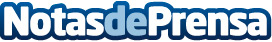 Bobbi Brown lanza una línea de maquillaje que elimina todo rastro de las líneas de expresiónLa solución a la aparición de las líneas de expresión en el rostro pasa por usar un buen maquillaje. Por eso, Bobbi Brown presenta su nuevo Instant CondifenceDatos de contacto:Nota de prensa publicada en: https://www.notasdeprensa.es/bobbi-brown-lanza-una-linea-de-maquillaje-que Categorias: Moda Sociedad http://www.notasdeprensa.es